JEU DE CONVERSATION 2 corrigédécris ta maison de rêvema maison de rêve se situe............à la campagne, en ville, au bord de la mer, dans une forêt, en pleine campagne ;elle est grande, il y a trois étages, une immense véranda, de belles fenêtres, même des baies vitrées ;la maison est construite en bois, en pierre, en ciment, en béton ;la maison comporte 20 pièces avec deux grands salons et cinq chambres (à coucher)décris ta famillema famille se compose de 5 personnes: il y a ma mère qui s’appelle Louane, mon père qui s’appelle Yves, mes deux petites soeurs, Léa et Aurélie et mon grand frère Marcel; j’ai aussi un chat et deux chiensdécris toi-même en détailje porte des lunettes, j’ai des cheveux frisés et châtains, je mesure 1 mètre 88, je pèse 90 kilos, je porte souvent des chemises, j’ai des baskets noirs, je porte souvent un pantalon noir ou bleu avec une ceinturequ’est-ce que tu fais pour te détendre ?je me repose, je regarde la télé, je joue aux jeux vidéo, je fais la fête avec mes amis, je fais de longues promenades dans les bois, je lis, j’écoute de la musique, je fais la grasse matinée, je fais du shopping,raconte un cauchemar que tu as faitj’ai rêvé d’un monstre qui venait me manger petit à petit/j’ai rêvé d’une sorcière qui me faisait peur tout le temps/j’ai rêvé que j’étais enfermé dans une cage avec des serpentsquelle saison préfères-tu? pourquoi ?je préfère l’été, l’automne, l’hiver, le printemps parce que.......j’aime la chaleur, la neige, les belles couleurs des arbres ;j’aime me baigner, faire du ski alpinparle-nous d’une personne importante dans ta viela personne la plus importante pour moi c’est mon frère, je me confie à lui, il m’écoute, il me soutient, il ne me juge pas, il sait me consoler, je peux parler de tout avec lui, il sait garder un secret, il m’aide beaucoupexplique comment on joue au footil y a onze joueurs dans une équipe, il y a un ballon, on joue sur un terrain et contre une autre équipe de onze joueurs ; il fait essayer de mettre le ballon dans la cage de but des adversaires ; on joue pendant 90 minutes avec une petite pause après 45 minutes, c’est la mi-tempsparle-nous d’un bon livre que tu as lua nuit des temps de barjavel, le petit prince de saint exupéry et un livre vraiment epoustouflant que je ne me lasse pas d étudier depuis 30 ANS cette année:LA BIBLE! la nostalgie n est plus ce qu elle était de : madame SIGNORET! tous les agatha christie! les brêves de comptoirs de gouriot bon,il y en a trop! je retiens: la nuit des temps( la BIBLE C EST UN LIVRE QUI CHANGE LA VIE°)décris ton endroit préférémon endroit préféré c’est un petit arbre qui se trouve sur une petite butte dans les bois, autour de l’arbre il y a trois pierres, l’endroit s’appelle le grand chêne, c’est calme, j’aime m’asseoir sur une pierre et regarder/contempler le beau paysage, la ferme en face et le petit sentier qui monte à un endroit qui s’appelle Charlannesdécris ta chambrelaura 
coucou !
je m’appelle Laura et j’ai 12 ans.Alors ma chambre est pas petite mais ni trop grande. Elle est rose framboise ( a peu près comme une framboise.) et blanche. Mon lit est contre un mur et sur ce mur il ya des bandes blanche et rose.
j’ai fais pas mal de déco rose mais aussi avec un peu de couleur.pour moi ma chambre c’est mon espace à moi !!Dans ma chambre je lis, je danse, j’écoute de la musique, je chante ( beaucoup car si je le fais dans le salon on croit que je cris xD ), je joue ( parfois )et JE BOSSE !!!xDGROS BISOUS AUX JULIENAUTE !!! <3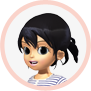 Amandine** 
Ma chambre est, pour moi, un endroit où je suis bien toute seule avec un lvre où un Pirates des Caraibes 3 en dvd. Elle est mauve avec deux lits – au cas où- une armoire, une immense bibliothèque, des tonnes de dvd.Marie 
Kikou !
Moi ma chambre elle est assez grande mais très remplis ! _J’ai un bureau avec un ordinateur, deux grandes armoires, un lit et des tonne de livre…. Tous ce qui a de plus banale quoi ! Mais la déco est un peu spéciale. Comme j’adore Harry Potter j’ai des poster partout ! Je fait une collec’ de casquettes. J’ai un grand poster de chat (c’est mon animal préféré) Et bien sur mon petit coin secret qui se trouve dans un des tiroire de mon lit avec tout mes petit secret mes boites a mot, mon journal intime, des dessins…. tout plein de truc ! Je suis sur que vos chambre seront genial ! Maintenant passont a se que je fait dedant : Rien de spécial je dors je vais sur l’ordinateur et de fois (très très rarement) je la range ! Voila je vous expliqué mon petit monde a moi. Et vous comment elle est votres chambre ???
Bisous affectueusement Marie 11 ans et demi.décris ta meilleure/ton meilleur ami(e)ma meilleure amie s’appelle Cathy, c’est une vraie amie, elle a toujours été là quand j’ai eu besoin d’elle, elle est gentille, elle m’écoute, on peut parler de tout, il y a une vraie amitié entre nous, on s’appelle souvent, on s’envoit des textos presque tous les jours, elle me comprend et moi, je la comprends ; on se raconte toutraconte-nous ton plus vieux souvenir d’enfanceje me souviens quand j’avais à peu près cinq ans, on est allé à Stockholm et j’attendais dans la voiture de mon oncle, mes parents étaient allés faire des courses et puis après on est allé au zoo de Skansen, je me souviens des singesdécris les vacances d’été parfaitesles vacances d’été parfaites sont des vacances tranquilles avec du beau temps, des balades dans le parc des volcans, les sorties au restaurant midi et soir, des barbecues avec des amis, des visites des musées et des endroits intéressants, beaucoup de lecture, beaucoup de temps passé sur les terrasses des cafésqu’est-ce que tu ferais si tu gagnais un million ?si je gagnais un million je ferais le tour de monde ; je prendrais trois mois de vacances/je mettrais tout à la banque/j’acheterais une maison en Grèce/je donnerais tout à des associations caritativesqu’est-ce que tu as fait hier soir?hier soir j’ai...........bossé/regardé la télé/fait le ménage/mangé une pizza avec des amisje suis allé au cinémaà ton avis, que fais-tu dans dix ans ?dans dix ans je serai toujours professeur de français, j’aurai acheté un appartement en France et je commencerai à me préparer pour quitter la Suède pour vivre en Franceraconte-nous un mensonge que tu as ditj’ai cassé le vase préféré de ma mère et je lui ai dit que c’est notre chien qui l’a renversé en jouant dans la maisonqu’est-ce que tu as fait le week-end dernier ?le week-end dernier je suis allé à Stockholm pour faire du shopping/je n’ai rien fait/j’ai fait la fête avec mes amis/je suis allé au concert/je suis resté à la maisonque font tes parents ?ma mère travaille comme.......infirmière/journaliste/médecin/facteur/informaticienne/vétérinaire et mon père travaille dans une entreprise/une usine qui vend/fabrique des pneusil est restaurateur/elle est vendeuse de vêtementsqu’est-ce que tu fais pendant ton temps libre ?je fais beaucoup de sport, je danse, je sors beaucoup, je joue au hockey sur glace, je vais souvent au théâtre, je passe le temps avec mes amis, avec ma copine, mon copain, je gadre mon petit frère de 3 ans, je m’occupe de nos chiensqu’est-ce que tu as pris au petit déjeuner ce matin ?ce matin j’ai bu un grand chocolat, j’ai mangé trois tartines, une au fromage, une à la confiture de fraise et une tartine avec du jambon, j’ai aussi mangé un oeuf dur et j’ai bu deux verres de jus d’orangequ’est-ce que tu vas faire ce week-end ?ce week-end je vais travailler/partir dans le sud/rencontrer mes petits cousins qui habitent en Norvègeje ne sais pas ce que je vais faire/je n’ai pas de projet précis/je pense que je vais sortir avec mes copains/copinesquelle sera la première chose que tu vas faire quand tu rentres chez toi aujourd’hui ?quand je rentre je dois sortir mon chien, je vais me reposer, je vais dormir une heure, je vais jouer au foot, je vais manger une pizza, je vais téléphoner à mon oncle, je vais faire mes devoirsqu’est-ce que tu aimes faire quand tu n’es pas à l’école ?j’aime faire la grasse matinée, sortir avec mes amis, faire la fête, écouter de la musique, faire de la musculation, faire du sport, traîner en ville, aller à la piscine, faire des balades, jouer au basket, lire, écrire des poèmesquelle est la différence entre un chat et un chien ?un chat est plus indépendant qu’un chien, le chien a plus besoin de son maître, de sa maîtresse ; le chat est plus câlin, le chien est plus fidèle que le chat, c’est plus difficile de dompter un chat qu’un chien, le chien obéit plus facilement qu’un chatqu’est-ce que tu écoutes comme musique ?j’écoute du rap, de la musique classique, du techno, du rock, du popquels sont les points communs entre un éléphant et une souris ?ce sont des animaux, ils sont mignons, ils aiment la salade, ils ont une bonne mémoire, ils ont quatre pattes, ils ont une queuequelle est ton émission de télé préférée et pourquoi ?j’adore Plus Belle La Vie ; c’est ma série préférée ; il y a tout dedans : de l’amour, des intrigues de tous les jours, des disputes, des scènes de la vie quotidienne ; c’est passionnant et puis les acteurs jouent bien aussitrouve 10 mots qui commencent par la lettre Ppierre, peut-être, parfois, pantalon, parler, partir, peux, perroquet, papier, portablequ’est-ce que tu aimes comme musique ?j’aime tout ; j’aime la musique classique, le rap, le pop, le funk, je n’aime pas trop la musique modernequelle est la chose la plus pénible que tu aies jamais faite ?je me suis trompé de porte en rentrant chez moi et j’ai essayé d’ouvrir la porte du voisin/j’ai commencé à parler avec une amie dans le bus mais c’était une inconnue qui ressemblait à mon amiequelle est ta matière préférée à l’école et pourquoi ?ma matière préférée à l’école c’est le sport, les maths, l’histoire-géo, le latin, les arts plastiques...parce que c’est intéressant, passionnant, captivant, fascinantparce que j’aime connaître d’autres cultures, j’aime bien travailler avec mes mains, de créer quelque chosej’aime beaucoup bougerquel genre de livre aimes-tu lire et pourquoi ?j’aime beaucoup les romans historiques, les livres romantiques, les livres de science-fictionparce que cela me détend, c’est des histoires vraies, c’est de la fantaisie ; je me prends pour le héros du livreest-ce qu’il y a quelque chose que tu voudrais changer dans ta vie, quoi et pourquoi ?j’aimerais bien arrêter de manger des bonbons et des chips tous les jours/je voudrais bien avoir un petit animal/changer de travail/déménager/dormir moins/trouver un copain/une copinetu joues d’un instrument ? lequel ?oui, je joue de la guitare/du piano/de la flûtenon, je ne joue pas d’un instrumentquel est le meilleur film que tu aies jamais vu ?le meilleur film que j’aie jamais vu c’est Jean de Florette ; il est tellement captivant, drôle, triste, intéressantquel est ton écrivain préféré et pourquoi ?j’adore Jean-Marie Gustave Le Clézio parce qu’il écrit très bien, il sait capter ton attention, son écriture est très variée, on ne s’ennuie jamais, il y a toujours un message dans ses livres/parce qu’il parle des choses de la vie quotidiennequand et où es-tu né ?je suis né le vingt-sept novembre 1966 à Eskilstunaquel est le sport que tu préfères regarder et pourquoi ?j’adore regarder le ski alpin parce que ça va vite et il y a beaucoup de suspense/le rugby parce que j’aime voir les bagarres/le hockey sur glace parce que c’est un beau sporttu parles combien de langues ?je parle cinq langues : suédois, norvégien, allemand, anglais et français/je parle deux langues couramment/qu’est-ce qui te fâche le plus ?ce qui me fâche le plus c’est la malhonnêteté/les gens qui trichent/les injustices dans le monde/qui gens qui sont hypocrites/les mensonges/si tu étais un animal, tu serais.......pourquoi ?si j’étais un animal, je serais un oiseau parce qu’il est libre et il sait volersi tu étais professeur, tu enseignerais quelle matière ?si j’étais professeur, j’enseignerais l’anglais parce que c’est la plus belle langue du monde et parce que dans une langue on communique tout le tempssi tu avais le pouvoir de décider n’importe quoi en Suède pendant un jour, quelle aurait été ta première décision ?j’allais supprimer (abolir) la monarchie, je donnerais le même salaire à tout le monde, je vendrais la Scanie aux Danois, je ferais de Västerås la capitale de la Suède, je baisserais les salaires des députésraconte-nous une blagueAu restaurant, le garçon demande au client: 
- Comment avez-vous trouvé le beefsteak? 
- Tout à fait par hasard, en soulevant une frite! si tu vivais dans un autre pays, quel serait ce pays et pourquoi ?je voudrais vivre en France parce que c’est mon pays préféré, je préfère le climat et la mentalité des gens/en Finlande parce que j’ai toute ma famille là-bas et la Finlande est un très beau pays, c’est plus calme que la Suède, les gens sont plus sympassi tu pouvais choisir ton âge, quel âge aurais-tu et pourquoi ?j’aurais voulu revivre mon anniversaire de 10 ans parce que j’ai eu mon premier vélo et parce que la plus belle fille de la classe, Hélène, m’a embrassési tu savais parler encore une langue, ce serait quelle langue et pourquoi ?je voudrais savoir parler le chinois parce que c’est la langue la plus parlée au monde/l’arabe parce que c’est une langue très fascinante/l’esperanto parce que c’est la langue la plus facile du mondesi tu avais un animal domestique, ce serait lequel et pourquoi ?j’acheterais un chat parce que j’adore les chats, ils sont mignons, drôles, capricieux, gentils, indépendants, joueurs et ils donnent pleine d’affectionsi tu étais du sexe opposé pour une journée, que ferais-tu ?je draguerais tous les mecs de ma classe/je m’acheterais une nouvelle garderobe/si tu pouvais rencontrer une personne morte ou vivante, qui aimerais-tu rencontrer et pourquoi ?j’aimerais bien pouvoir discuter avec Napoléon pour connaître comment il fait ses stratégies de guerre/Bach pour voir comment il compose ses symphonies/ce serait amusant de rencontrer un Martien ou quelqu’un d’une autre planète pour discuter avec lui et savoir comment on vit sur une autre planète si tu pouvais vivre à une autre époque, ce serait laquelle et pourquoi ?j’aurais bien aimé vivre à la Belle Époque, c’est-à-dire au début du 20 :ème siècle, tout était pour le meilleur du monde, les gens s’amusaient et il n’y avait pas de soucis/j’aurais voulu vivre lors de la révolution française,j’aurais voulu discuter avec tous les grands philosophessi tu étais tout seul à la maison toute une journée, que ferais-tu ?j’inviterais mes amis pour faire une grosse fête/je dormirais toute la journéesi tu pouvais faire un souhait, qu’est-ce que tu ferais comme vœux et pourquoi ?si je pouvais faire un souhait je demanderais d’avoir autant d’argent que je voulais/je souhaiterais vivre jusqu’à l’âge de 1000 ans/je demanderais de rencontrer un ovni/je demanderais d’être en bonne santé si tu étais le meilleur du monde de quelque chose, ce serait quoi ?si j’étais le meilleur du monde je serais l’homme le plus fort du monde/je serais le meilleur joueur de foot/le meilleur inventeur du monde/je serais la femme la plus puissante du monde/la plus belle femme/je serais le meilleur guitariste du monde